I denne medlemsinfo informerer vi om utvikling av valseskader på sagtømmer./AndersMatevalseskadene har minket dramatisk  (a.bjurulf@m3n.no) Hogstaggregater har ulike varianter valser med pigger eller ribber for å mate stokker gjennom aggregatet. Valg av valsetype er en avveining mellom produktivitet/nøyaktighet i aggregatene og skader i stokkenes overflate. Skadene kan gi negative følger på skurlasten, både i form av mekaniske skader og som blåved. Blåved er et vesentlig problem for furu i sommerhalvåret.Den 1. november 2009 ble det innført en ny ordning for måling av matevalseskader. Den nye ordningen fokuserer på skader dypere enn 5,5 mm. Målet om å fange opp ”verstingene” er langt på veg nådd. Vi har registrert en stadig lavere valseskadeandel for hvert år. Hogstorganisasjonene gjør et stabilt og bra jobb, det er sjelden som det kommer inn hardt valseskadede partier til målestasjonene nå.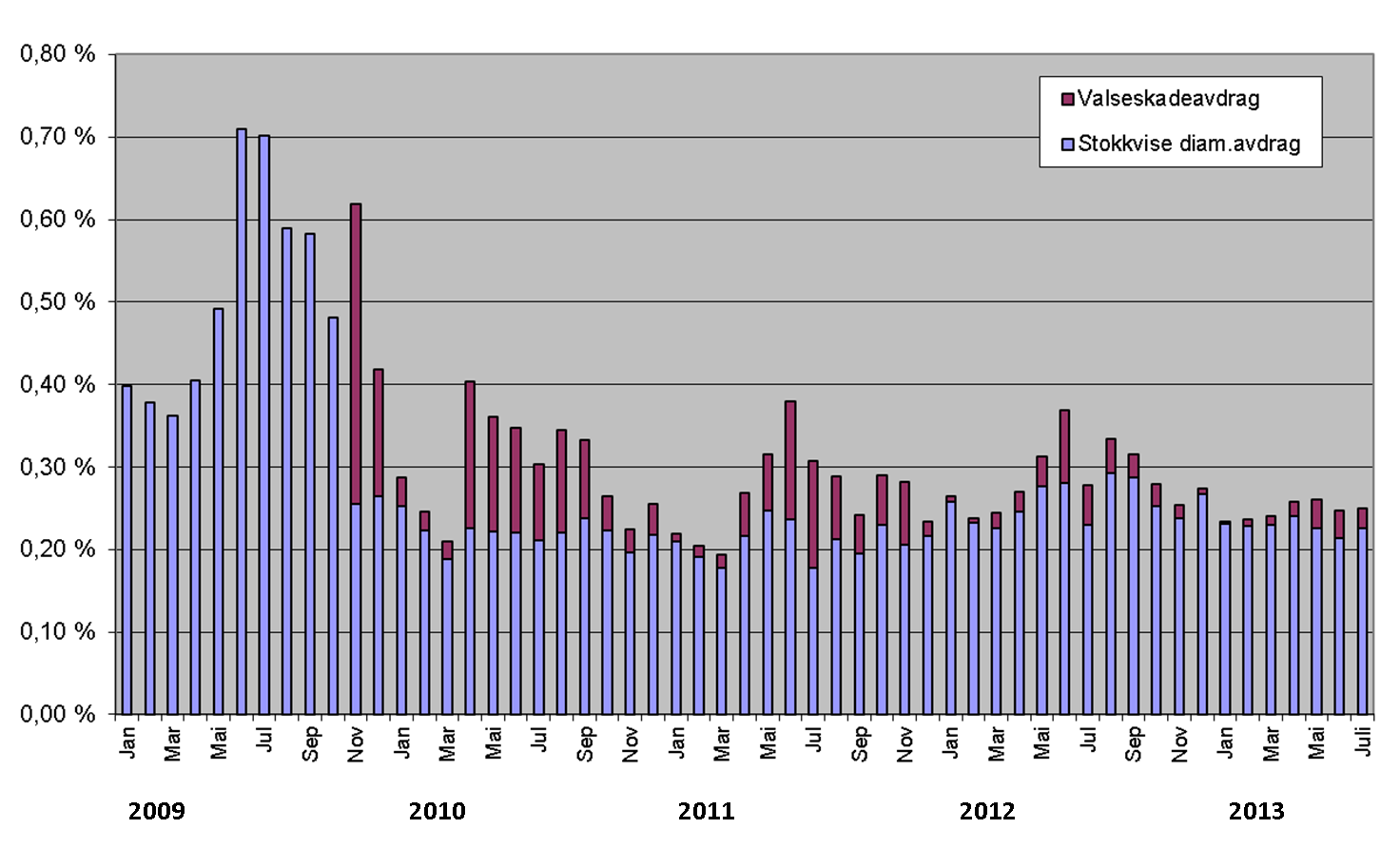 